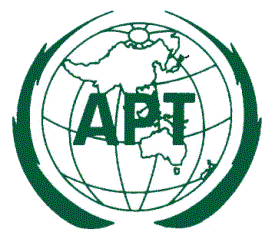 Dear Sir/Madam,As you would recall, the 24th APT Standardization Forum (ASTAP-24) was completed successfully in Bangkok, Thailand from 27 to 29 August 2014.The meeting approved one new questionnaire, the detail of which is tabulated below:You are kindly requested to complete the attached questionnaire and return them to the APT Secretariat (Email: aptastap@apt.int) by 31st December 2014 prior to the ASTAP-25 which will be held in March 2015. I thank you in advance for your cooperation.Yours Sincerely,(Signed)Toshiyuki YamadaSecretary GeneralTo: APT MembersAttachment:Questionnaire to Develop a Status Report on Human Exposure to EMF in APTDate: 02 October 2014Subject:Circulation of the ASTAP Questionnaires Approved at the ASTAP-24 MeetingCirculation of the ASTAP Questionnaires Approved at the ASTAP-24 MeetingNo.Title of the QuestionnaireTarget ResponderConcerned WG/EG/TG and Contact detail1.Questionnaire to Develop a Status Report on Human Exposure to EMF in APTAPT MembersASTAP Expert Group Green ICT and EMF Exposure (EG GICT&EMF)Contact:Dr. Chung, Sam Young, Chairman EG GICT&EMF (sychung@msip.go.kr)